Beschreibung, Ablauf:Anmerkungen: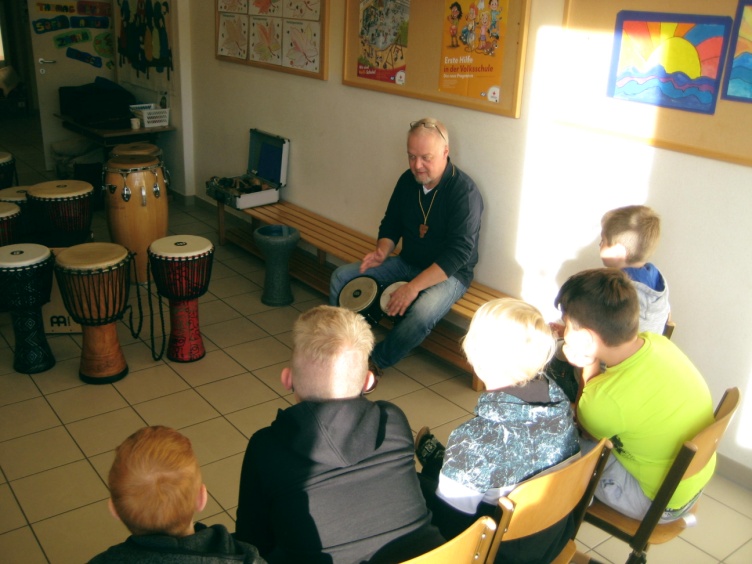 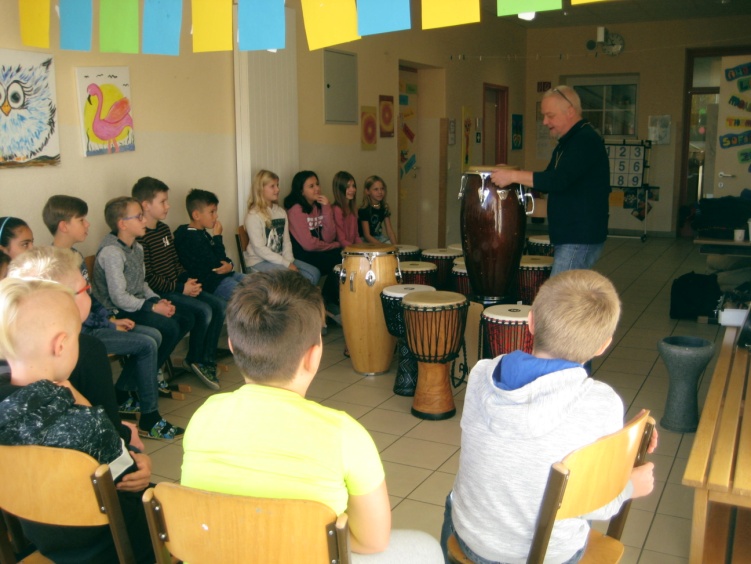 Lockeres Ausprobieren 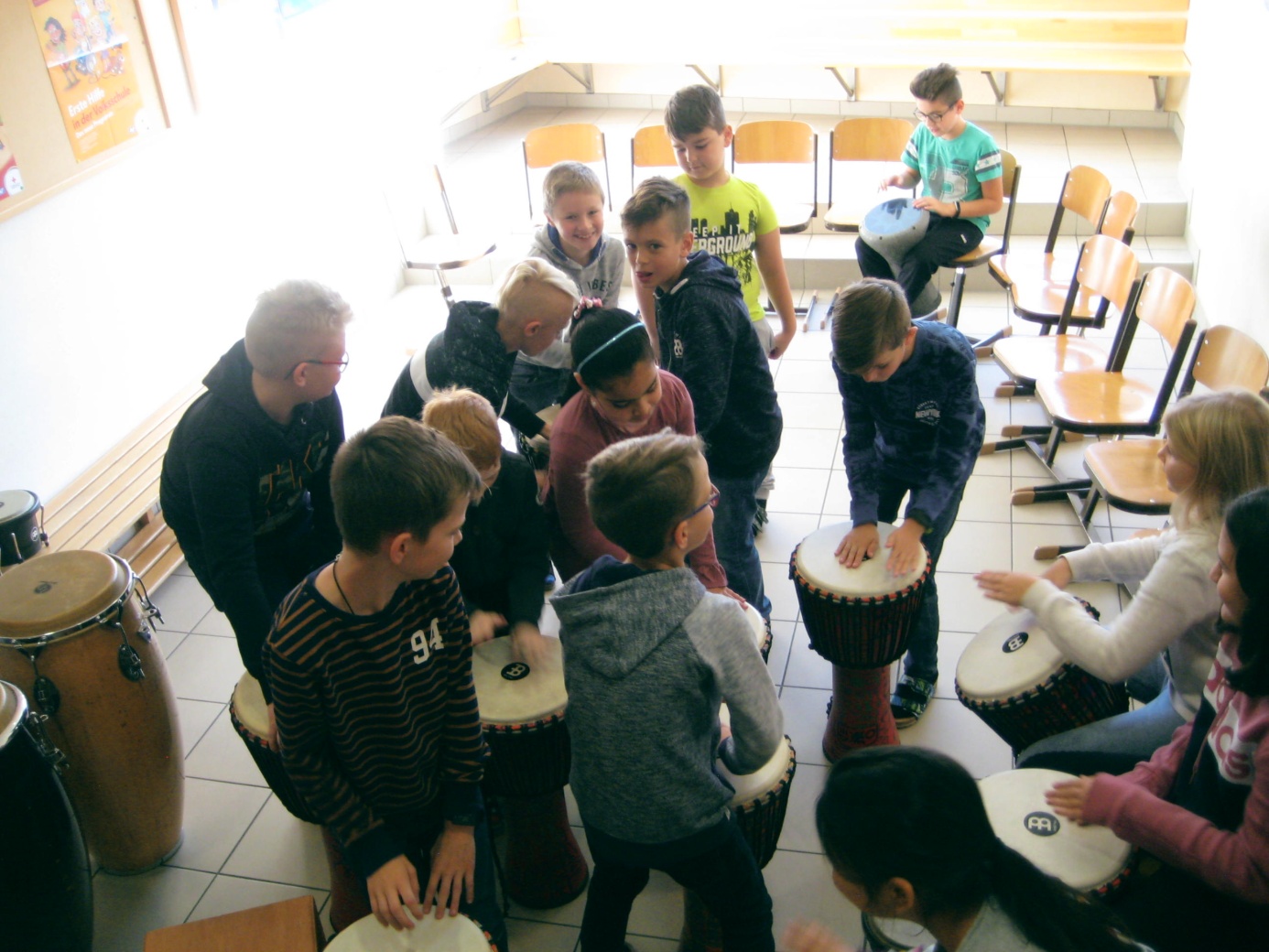 Voll konzentriert    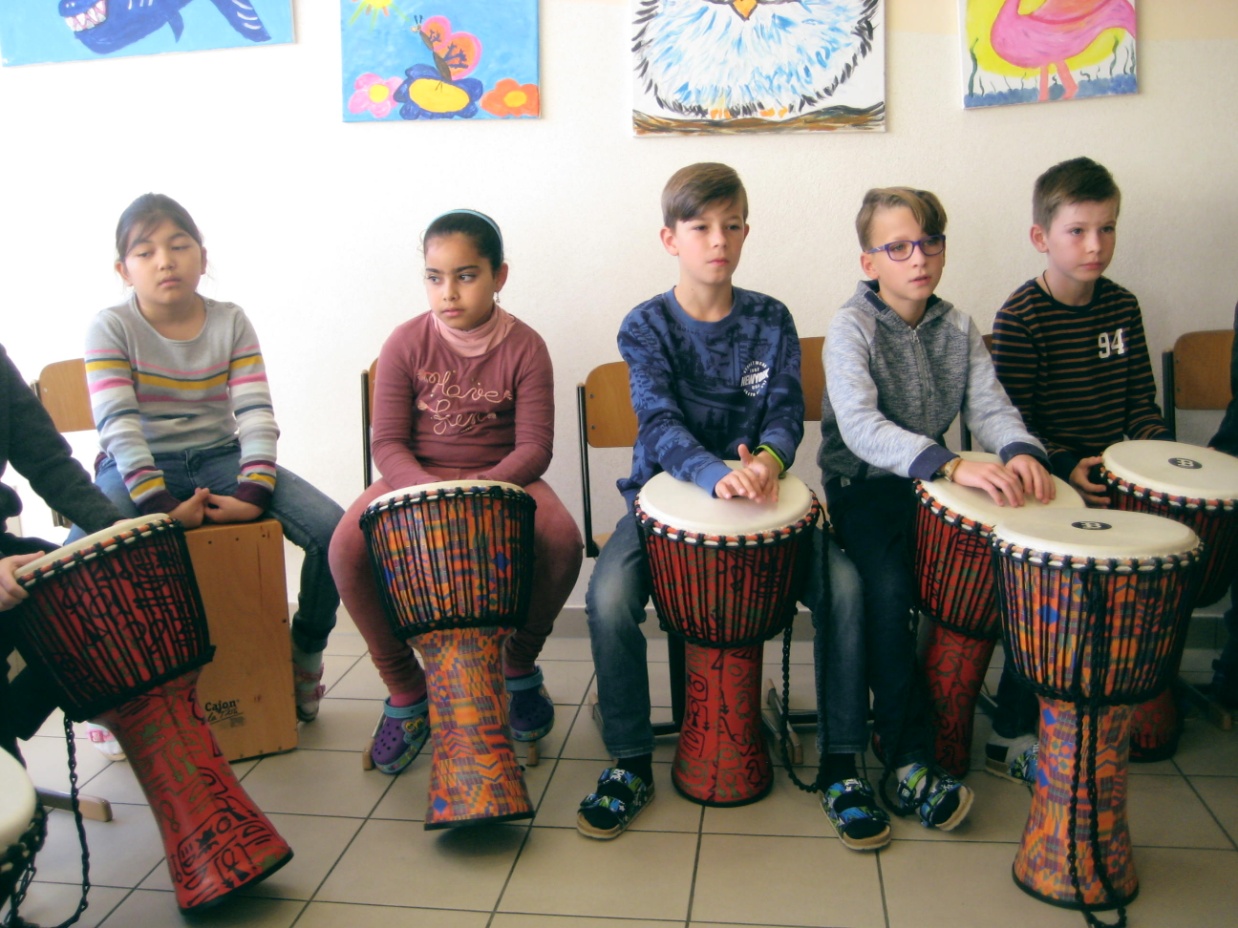 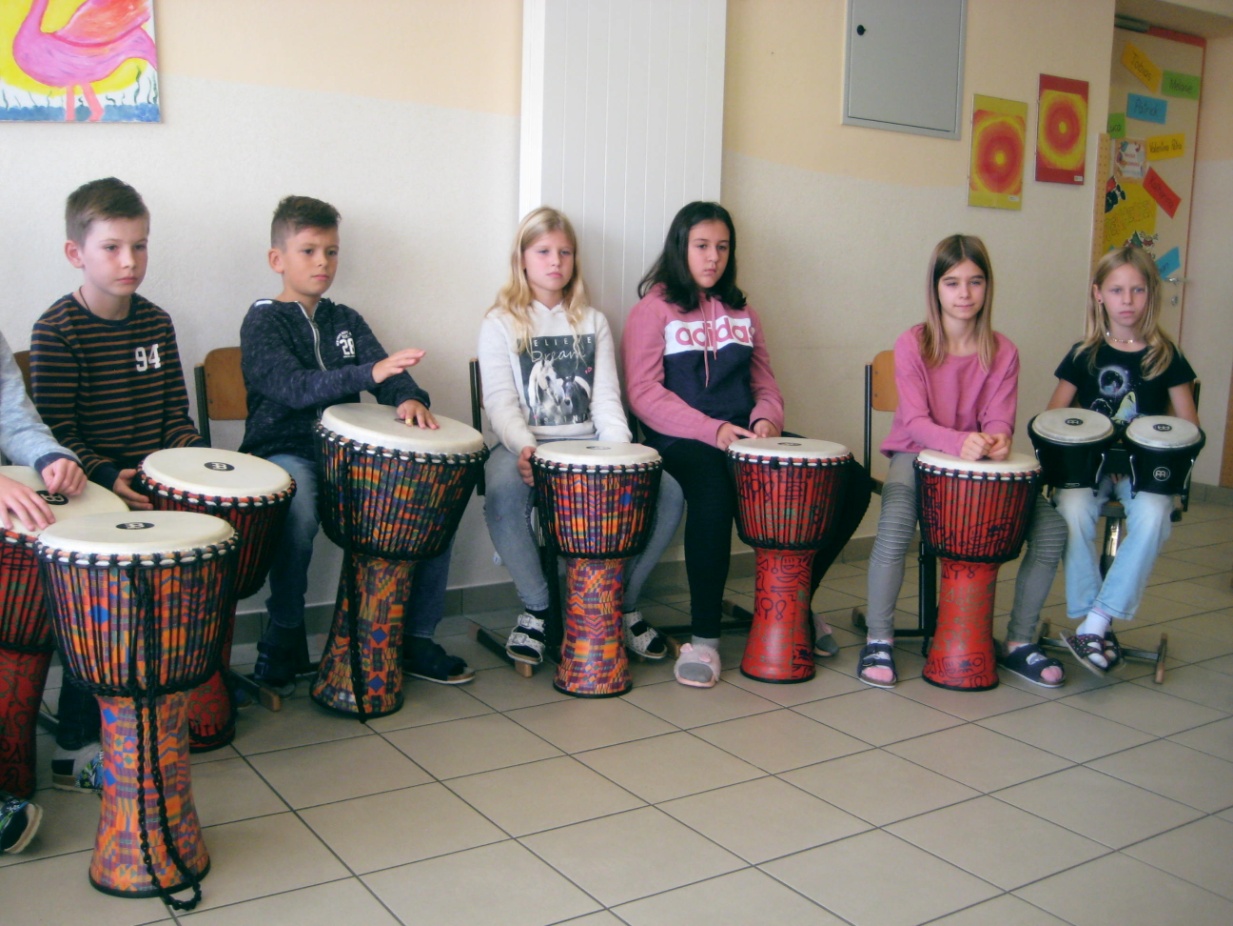 Schuljahr: 2019/20Datum: 21. Oktober 2019Projekt: TrommelworkshopDauer: 1.2.3.4. Unterrichtseinheit: 7 Uhr 45 bis 11 Uhr 30Projektleiter: Dipl. – Päd. Sabine HoldMitarbeiter: Thomas PuchJede Klasse nahm für eine Unterrichtseinheit am Trommelworkshop teil. Der Trommelworkshop fand im Pausenraumim Erdgeschoß für die 4. und 2. Klasse statt, für die 3. und 1. Klasseim Pausenraum des 1. Obergeschoßes.Es wurden die verschiedenen Schlaginstrumente - Bongos, Cajon,.Djembe – vorgestellt.Die Kinder erhielten Informationen zu den verschiedenenSchlaginstrumenten: z.B. Bezeichnungen, Herkunft.Im weiteren Verlauf suchte sich jedes Kind ein Instrument aus, auf dem sie nach Anleitung hohe und tiefe Töne mit der entsprechenden „Hand-Fingertechnik“ und im gleichen Rhythmus spielten. So gelang uns sogar zweistimmig zu spielen.Die Instrumente durften auch getauscht werden.Der Trommelworkshop hat den Kindern sehr gefallen, was am begeisterten Mitmachen zu sehen war und auch an den positiven verbalen Rückmeldungen.Herr Thomas Puch hat kindgerecht erklärt. Auf ruhige und routinierte Arthat er den Kindern Wissen vermittelt und sie zum rhythmischen Trommeln angeregt.  Die Möglichkeit, in der Gruppe zu spielen, hätte nach meinem Empfinden ca. 20 Minuten länger dauern können. 